王禹偁〈黃岡竹樓記〉學習單【教師版】  　設計者：明道中學  簡秀雯 一、作家身影：王禹偁，他曾那麼活過1.請閱讀以上資料與網路搜尋資料，完成下列簡表。2.歐陽修〈書王元之畫像側〉一詩所見王元之的畫像是在：□商州   ■滁州   □黃州3.承上題，詩中表達歐陽脩對於先賢王元之的仰望之情，最能表達此旨意的句子是：□偶然來繼前賢跡，信矣皆如昔日言   □諸縣豐登少公事，一家飽暖荷君恩   ■想公風采常如在，顧我文章不足論   □名姓已光青史上，壁間谷貌任塵昏二、 文體說明：「記」    以「記」命篇，自唐、宋漸多，是記載事件或描寫事物的文章。宋人的「記」，多藉記事、記物、寫景、記人以抒發作黃州者的情感或議論。「記」體古文，大致分為四類：※本文〈黃岡竹樓記〉屬： ■亭臺樓閣記   □山水遊記   □圖畫器物記   □人事雜記三、文本解讀：王禹偁與他的黃岡小竹樓第一段    黃岡之地多竹，大者如椽。竹工破之，刳去其節，用代陶瓦。比屋皆然，以其價廉而工省也。（譯文：黃岡一帶盛產竹子，大的竹子像屋椽那麼粗。竹匠們把它劈開，挖去竹節，用來代替陶土作成的屋瓦。家家戶戶的房屋都如此，因為竹子的價格便宜，而且又節省工時。）字詞基礎功段落文本分析文意統整歸納依據本段，黃岡地區的房屋型態多是：■竹屋   □木屋   □瓦屋  承上題，當地人採用這種建築法的原因是：（多選）■盛產此種建材、造價低廉    ■容易建造，減省工時    □外觀富麗、美輪美奐第二段    子城西北隅，雉堞圮毀，蓁莽荒穢，因作小樓二間，與月波樓通。遠吞山光，平挹江瀨，幽闃遼敻，不可具狀。夏宜急雨，有瀑布聲；冬宜密雪，有碎玉聲。宜鼓琴，琴調和暢；宜詠詩，詩韻清絕；宜圍棋，子聲丁丁然；宜投壺，矢聲錚錚然；皆竹樓之所助也。（譯文：在小護城的西北角落，城上的矮牆已經倒塌毀壞，草木叢生，荒亂汙穢，於是我就在這裡蓋了兩間小樓，和月波樓相連。從樓上遠望，可以飽覽山野風光，可以平視江水奔流，既寂靜，又遼闊廣遠，無法一一形容。夏天時適合在這裡聽急雨，像瀑布的聲音；冬天時適合在這裡聽下密雪的聲音，像碎玉那樣清脆聲音灑落下來。適合在這裡彈琴，琴聲悠揚舒暢；適合在這裡吟詩，詩韻十分清幽；適合在這裡下圍棋，棋子落枰時發出丁丁的聲響；適合在這裡玩投壺，箭矢入壺，錚錚有聲。這都是竹樓所助成的啊！）（一）字詞基礎功（二）段落文本分析（三）文意統整歸納1. 本段以「譬喻手法」傳達聲情的敘述是（多選）：  ■夏宜急雨，有瀑布聲    ■冬宜密雪，有碎玉聲     □宜鼓琴，琴調和暢 □宜詠詩，詩韻清絕      □宜圍棋，子聲丁丁然     □宜投壺，矢聲錚錚然2. 本段以「狀聲手法」傳達聲情的敘述是（多選）：  □夏宜急雨，有瀑布聲    □冬宜密雪，有碎玉聲     □宜鼓琴，琴調和暢 □宜詠詩，詩韻清絕      ■宜圍棋，子聲丁丁然     ■宜投壺，矢聲錚錚然第三段    公退之暇，被鶴氅衣，戴華陽巾，手執周易一卷，焚香默坐，消遣世慮。江山之外，第見風帆沙鳥，煙雲竹樹而已。待其酒力醒，茶煙歇，送夕陽，迎素月，亦謫居之勝概也。（譯文：公餘閒暇時，我披上羽毛披風，戴上道士頭巾，手裡拿著一卷周易，燃起一束清香，沉靜默坐，可以排除世俗的煩憂雜念。除了山光水色之外，只見風帆、沙鳥、煙雲、竹樹罷了！等到酒力消退，清醒過來，煮茶的煙火消盡了，送走夕陽，迎接明月，這也算是貶官生活的美好時光吧！）（一）字詞基礎功（二）段落文本分析（三）文意統整歸納1. 依據上文，作者身處竹樓時，從事那些休閒活動（多選）？   ■閱讀      □繪畫      ■靜坐      ■喝茶      ■喝酒      ■看風景     2. 依據上文，最常看的書是：□詩經      □書經      ■易經           3. 依據上文，作者由竹樓往外觀覽，可以看見那些景物（多選）？   ■山景      ■水景      ■船帆      ■竹樹      ■水鳥飛翔      ■水霧籠罩  ■夕陽落下  ■月亮升起  □遠方人家  □亭台樓閣第四段彼齊雲、落星，高則高矣，井幹、麗譙，華則華矣，止於貯妓女，藏歌舞，非騷人之事，吾所不取。（譯文：那齊雲樓、落星樓，高是夠高了啊！井幹樓、麗譙樓，美是夠美的了！但它們只是用來收藏歌女、舞女，這並不是風雅的詩人所做的事，我是不學他們的。）字詞基礎功（二）	段落文本分析 （三）文意統整歸納1. 依據上文，作者對齊雲、落星、井幹、麗譙等名樓的看法，可能是（多選）：   □寒酸    ■華美     ■俗氣     □高雅 2. 依據上文，可知作者自居為：□文臣諌官   ■騷人   ■詩人   ■文人墨客   3. 依據上文，推論作者所言「吾所不取」的原因是：（字數30-40字）答：因為作者以風雅的騷人自居，不慕榮利，所以不屑華麗名樓的俗氣和其中的歌女、享樂之事。第五段吾聞竹工云：「竹之為瓦，僅十稔；若重覆之，得二十稔。」噫！吾以至道乙未歲，自翰林出滁上，丙申，移廣陵；丁酉，又入西掖；戊戌歲除日，有齊安之命；己亥閏三月到郡。四年之間，奔走不暇，未知明年又在何處，豈懼竹樓之易朽乎！幸後之人與我同志，嗣而葺之，庶斯樓之不朽也！咸平二年八月十五日記。（譯文：我聽竹工說：「用竹子作屋瓦，只能用十年；如果再加蓋一層，可以用二十年。」唉！我在至道乙未年，從翰林學士被貶為滁州知州；丙申年，調任到廣陵；丁酉年，又被調回京城中書省；戊戌年除夕那一天，接到被貶到齊安的命令；己亥年閏三月到任齊安郡。四年當中，奔波不息，不知道明年又在何處，我難道還怕竹樓容易敗壞嗎？希望接任我的人與我志趣相同，繼續我愛樓之意而常常修繕它，那麼這座竹樓就不會朽爛了。咸平二年八月十五日撰記。）字詞基礎功段落文本分析（三）文意統整歸納1. 依據上文，「竹之為瓦，僅十稔；若重覆之，得二十稔。」點出竹屋的特質是：   □風雅脫俗        □舒適宜居        ■易於朽壞        □易於搭建  2. 依據上文，作者「四年之間，奔走不暇」，其路線依先而後排序是：  （ 京城翰林學士   →   滁州   →   廣陵   →   京城中書省   →   齊安  ）3. 下列對文意分析適當的有：（多選）　　■文中通過反覆渲染和描寫，把竹樓詩意化，以表現謫居的樂趣和自己隨緣自適的情致　　■文中雖有一般士大夫消極的思想，而仍以表露出作者對於自己屢遭打擊的激憤和不平　　■本文以謫居的樂趣作為屢遭貶謫的一種「反抗」，抒發作者內心不滿現實的思想情緒　　□文章筆調輕快而又含蓄蘊藉，直抒胸臆，多用排比，巧於渲染，意境清幽，富於詩味四、描寫技巧（一）物品描摹：王禹偁筆下的「竹」    竹，在中國古代生活中有非常重要的意義，它不僅具有實用價值，也在中國古典文學作品中展現多種象徵、意象或意境。竹直挺的形象，象徵君子剛直不屈；中空，象徵君子謙虛自牧；有節，象徵君子堅貞的節操。王禹偁貶居黃州時，黃州多竹，他在此時期多次書寫「竹」。「竹」在王禹偁的筆下也呈現多面向的象徵、意象與意境。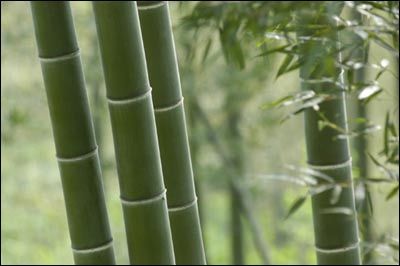 （二）、空間描繪：竹樓風景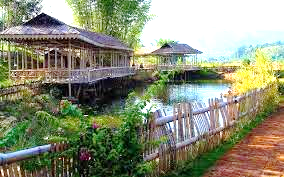 五、延伸閱讀： 王禹偁〈三黜賦〉【導讀】    提起宋代文人，人們大多會想起蘇軾、王安石、曾鞏等名家，容易忽視那些也在歷史長河中閃爍着耀眼光芒的其他文人，王禹偁正是其中之一。他是北宋初年詩文革新運動的先驅，詩法白居易，發揚杜甫、白居易的現實主義傳統，以「本與樂天爲後進，敢期子美是前身」傳達他對杜、白的尊崇。    王禹偁主張政治改革，雖然他的政策建議大多未被採用，但這種革新意識爲後來「慶曆變法」開了先河。他的性格剛強，因爲遇事不畏權勢，直言敢諫，一生遭受多次貶謫，最後於蘄州病死，結束短暫的一生。他在〈三黜賦〉中，以「屈於身兮不屈其道，任百謫而何虧；吾當守正直兮佩仁義，期終身以行之」申明自己百折不撓、頑強不屈的意志。若將〈三黜賦〉和〈黃岡竹樓記〉兩文對讀，將更能理解作家和作品都不是平面的。或許，在〈黃岡竹樓記〉閒適高遠的意境之中，也飄著幽微的鬱懣；竹樓所助的「六宜」清響，也許都是過於喧囂的孤獨。王禹偁〈三黜賦〉 一生幾日？八年三黜。始貶商於，親老且疾；兒未免乳，呱呱擁樹。六百里之窮山，唯毒蛇與虎。歷二稔而生還，幸舉族而無苦。再謫滁上，吾親已喪。幾筵未收；旅櫬未葬。泣血就路，痛彼蒼兮安仰；移郡印於淮海，信靡盬而鞅掌。旋號赴於國哀，亦事居而送往。叨再入於掖垣，何寵祿之便蕃。令去齊安，發白目昏；吾子有孫，始笑未言。去無騎乘，留無田園。羝羊觸藩，老鶴乘軒。不我知者，猶謂乎郎官貴而郡守尊也。    於戲！令尹無慍，吾之所師；下惠不恥，吾其庶幾？卞和之刖，吾乃完膚；曹沫之敗，吾非輿屍。緘金人之口，复白圭之詩。細不宥兮過可補，思而行兮悔可追。慕康侯之晝接兮，苟無所施，徒錫馬而胡為；効仲尼之日省兮，苟無所為，雖嘆鳳而奚悲！夫如是，屈於身兮不屈其道，任百謫而何虧？吾當守正直兮佩仁義，期終身以行之。【寫作背景】    〈三黜賦〉寫於宋真宗咸平二年(西元999)春，第三次被貶黃州之時。此次被貶是因為當時宰相張齊賢、李沆二人在修《太祖實錄》中意見不合，互相猜忌而殃及王禹偁。他到黃州後給皇上寫的《黃州謝上表》中指出「行高於人則人所忌，名出於眾則眾所排」，再加上他只知據理辦事的性格，招來許多憎怨。他在此賦中先回憶三次被貶的情況和給自己帶來的困窘，但是接著列舉歷史上一些不幸人物，寬慰自己，篇末以擲地有聲的自我砥礪之意志展現他的錚錚硬骨。【譯文】    人的一生能有多少日子？我卻八年之中被貶斥了三次。第一次是被貶到商州，當時，既老且病的父親也只好跟著奔走，我的小兒子還在吃奶，只能抱著，還是不住地啼哭。六百里商於盡是窮山，只能看見毒蛇、虎與獸。幸虧兩年之後還能活著回到京城，全家健在，已經很不錯了。第二回被外放到滁州，我的父親年老而身亡，送喪的客人還沒有走完，父親的棺木還沒埋葬。我只好帶著血淚哭泣上路，痛心的是連蒼天也難以賴仰。不久我又被調到淮海，雜務眾多而且繁忙。我要歸葬父親，碰巧遇到國喪，我又回到京城，這是沾了國喪的光。但我又在白髮和眼睛昏花中被下放齊安，有子有孫，我雖假裝心情坦然，但我知道，留京和外放進退兩難。外貶無坐騎，留京無田園。像山羊犄角被籬笆困擾，進退不得，又像似白鶴乘車，儼然高官。不了解我的，還以為我貴為郎中，又升郡官。      唉！楚子文三次被罷相也不生氣，他就是我的榜樣；柳下惠因行正道而三次被免職，我和他的情況多麼相似？慶幸的是，我不曾像卞和那樣被剁去雙腳，也不像喪失國土的曹沫那般必須自盡。今後我要像鐵鑄的人而緊緊閉嘴，我要像南容，天天以白圭自勵自勉。注意小節，可以彌補失誤，想好再做，免得後悔。但是，如果我不能造福百姓、什麼事也不做，皇上養我又有什麼用？我雖然像孔子那樣經常反省，但沒有作為，就不能說自己命運不好、不被重用。如果是這樣，我雖受委屈、壓抑，但仍要堅持正道，任憑謫貶一百次，我內心也不愧怍。我將堅持正直立身，執行仁義之道，一直這樣堅持一輩子。王禹偁〈三黜賦〉文意統整歸納：〈三黜賦〉中，作者提及他在八年之中依序被貶謫至何處？（  商於                滁州             齊安（黃州 ） ）文中作者提及在第一次貶謫時面臨的處境是：家庭狀況：攜帶家人前往赴任，父親既老且病，我的小兒子還在吃奶，在路程中不停            的啼哭。2.   外在形勢：商於盡是窮山，毒蛇、虎與獸遍布。）作者的父親死亡於何時：□作者第一次被貶謫時      ■作者第二次被貶謫時      □作者第三次被貶謫時作者書寫第三次貶謫時面臨的窘境，請依據文本完成下列表格（可以抄寫原文）：第二段中，作者提及許多古人，並以之為效法的對象。請依據文本，完成下列表格。在文末，作者以「苟無所為，雖嘆鳳而奚悲！夫如是，屈於身兮不屈其道，任百謫而何虧？吾當守正直兮佩仁義，期終身以行之。」自許，請說明作者對於自我的堅持是：（字數40-50字）答：作者堅持堅守正直，執行仁義之道，就算他因此謫貶一百次，內心也不會愧怍，並且決定終身實踐。     王禹偁（954年－1001年），字元之，濟州鉅野（今山東菏澤市鉅野縣）人，北宋文學家。王禹偁出身清寒，家庭世代務農。從小發憤求學，五歲便能夠寫詩，九歲能文。宋太宗太平興國八年（983年）中進，最初擔任成武縣主簿。他對仕途充滿抱負，曾在〈吾志〉詩中表白：「吾生非不辰，吾志復不卑，致君望堯舜，學業根孔姬」。端拱元年（988年），他被召見入京，擔任右拾遺、直史館。他旋即進諫，以《端拱箴》來批評皇宮的奢侈生活。後來歷任左司諫、知制誥、翰林學士，撰修《太祖實錄》，因爲人剛直，直書史事，敢直言進諫，誓言要「兼磨斷佞劍，擬樹直言旗」，而屢遭貶謫。曾三次被貶職：於淳化二年（991年），一貶商州，於至道元年，二貶滁州，於咸平元年（998年），三貶黃州，故有「王黃州」之稱。謫居黃州期間，以駢散相間之〈黃州新建小竹樓記〉抒發雖遭貶謫卻心地坦蕩，具達觀曠逸之胸懷；寫乃作《三黜賦》，申明「屈於身兮不屈其道，任百謫而何虧；吾當守正直兮佩仁義，期終身以行之」，表現了百折不撓的堅強意志。宋眞宗咸平四年（1001年）徙蘄州，未踰月而病卒，年四十八。歐陽修十分仰慕王禹偁，在滁州時瞻仰其畫像，又作〈書王元之畫像側〉：「偶然來繼前賢跡，信矣皆如昔日言。諸縣豐登少公事，一家飽暖荷君恩。想公風采常如在，顧我文章不足論。名姓已光青史上，壁間谷貌任塵昏。」王禹偁為北宋詩文革新運動的先驅，文學韓愈、柳宗元，詩崇杜甫、白居易，多反映社會現實，風格清新平易。詞僅存一首，反映了作者積極用世的政治抱負，格調清新曠遠。著有《小畜集》、《五代史闕文》。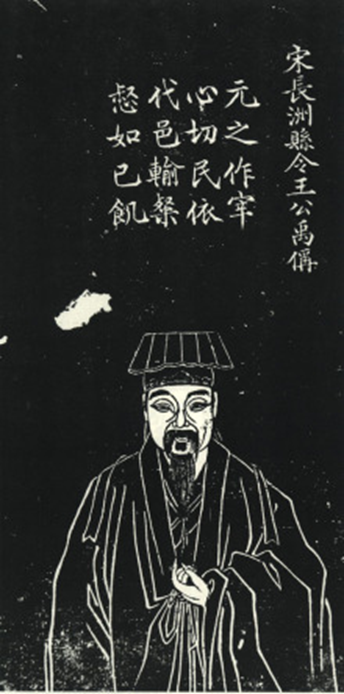 （王禹偁像，刻於1827年，清孔繼堯繪）姓名王禹偁（王禹偁像，刻於1827年，清孔繼堯繪）時代北宋（西元954年至1001年）年四十八。（王禹偁像，刻於1827年，清孔繼堯繪）事蹟世為   ■農家   □書香世家  ，九歲能文。（王禹偁像，刻於1827年，清孔繼堯繪）成就▲政治上：曾任  ■右拾遺 ■左司諫 ■知制誥 ■翰林學士主張改革，曾向朝廷提出許多建議，在《端拱箴》、《三諫書序》、《禦戎十策》等著作中，提出重農耕、節財用、任賢能、抑豪強、謹邊防、減冗兵冗吏、淘汰僧尼等有利於「國計民生」的主張，但大多未被採納。▲文學上：為北宋詩文革新運動的先驅，詩文內容多反映（ 社會現實 ），風格清新平易。著有《小畜集》 (「小畜」源自（ 易經  ）卦名)及《五代史闕文》。（王禹偁像，刻於1827年，清孔繼堯繪）挫折困境1.敢於（ 直言諷諫 ），因此三次貶謫。2.撰修《 太祖實錄 》，因（ 直書史事 ），引起宰相的不滿，又遭讒謗，於咸平二年再次被貶出京城，至黃州(今湖北黃岡)。咸平四年(1001年)冬改知蘄州(今湖北蘄春)，未踰月而病卒。 ▲參考文獻：《宋史˙列傳第五十二》  ▲連結網址：https://zh.wikisource.org/wiki/%E5%AE%8B%E5%8F%B2/%E5%8D%B7293▲參考文獻：《宋史˙列傳第五十二》  ▲連結網址：https://zh.wikisource.org/wiki/%E5%AE%8B%E5%8F%B2/%E5%8D%B7293▲參考文獻：《宋史˙列傳第五十二》  ▲連結網址：https://zh.wikisource.org/wiki/%E5%AE%8B%E5%8F%B2/%E5%8D%B7293內容名　篇1. （臺閣名勝） 記記敘亭臺樓閣、名勝古蹟的營建、修葺過程、歷史沿革以及作者的議論感慨。范仲淹 〈岳陽樓記〉蘇轍〈 黃州快哉亭記〉2. （ 山水遊）   記記敘作者遊歷山川所見所聞與切身感受。柳宗元〈永州八記〉洪繻〈鹿港乘桴記〉3. （圖畫器物） 記可分為圖畫記和器物記二種，記述、說明圖畫的內容、物件的形狀，以及其他特點或聯想。韓愈〈 畫記〉劉敞 〈先秦古器記4. （人事雜 ）  記可略分為人物記和事件記兩種，專以記人或敘事。錢公輔 〈義田記〉歸有光〈 項脊軒志〉【原文】第一段黃岡之地多竹，大者如椽。竹工破之，刳去其節，用代陶瓦。比屋皆然，以其價廉而工省也。第二段子城西北隅，雉堞圮毀，蓁莽荒穢，因作小樓二間，與月波樓通。遠吞山光，平挹江瀨，幽闃遼夐，不可具狀。夏宜急雨，有瀑布聲；冬宜密雪，有碎玉聲。宜鼓琴，琴調虛暢；宜詠詩，詩韻清絕；宜圍棋，子聲丁丁然；宜投壺，矢聲錚錚然；皆竹樓之所助也。第三段公退之暇，被鶴氅衣，戴華陽巾，手執《周易》一卷，焚香默坐，消遣世慮。江山之外，第見風帆沙鳥，煙雲竹樹而已。待其酒力醒，茶煙歇，送夕陽，迎素月，亦謫居之勝概也。第四段彼齊雲、落星，高則高矣；井榦、麗譙，華則華矣；止於貯妓女，藏歌舞，非騷人之事，吾所不取。第五段吾聞竹工雲：「竹之爲瓦，僅十稔；若重覆之，得二十稔。」噫！吾以至道乙未歲，自翰林出滁上，丙申，移廣陵；丁酉又入西掖；戊戌歲除日歲除日，新舊歲之交，即除夕。，有齊安之命；己亥閏三月到郡。四年之間，奔走不暇；未知明年又在何處，豈懼竹樓之易朽乎！幸後之人與我同志，嗣而葺之，庶斯樓之不朽也！咸平二年八月十五日記。【譯文】第一段黃岡一帶盛產竹子，大的竹子像屋椽那麼粗。竹匠們把它劈開，挖去竹節，用來代替陶土作成的屋瓦。家家戶戶的房屋都如此，因為竹子的價格便宜，而且又節省工時。第二段在小護城的西北角落，城上的矮牆已經倒塌毀壞，草木叢生，荒亂汙穢，於是我就在這裡蓋了兩間小樓，和月波樓相連。從樓上遠望，可以飽覽山野風光，可以平視江水奔流，既寂靜，又遼闊廣遠，無法一一形容。夏天時適合在這裡聽急雨，像瀑布的聲音；冬天時適合在這裡聽下密雪的聲音，像碎玉那樣清脆聲音灑落下來。適合在這裡彈琴，琴聲悠揚舒暢；適合在這裡吟詩，詩韻十分清幽；適合在這裡下圍棋，棋子落枰時發出丁丁的聲響；適合在這裡玩投壺，箭矢入壺，錚錚有聲。這都是竹樓所助成的啊！第三段公餘閒暇時，我披上羽毛披風，戴上道士頭巾，手裡拿著一卷周易，燃起一束清香，沉靜默坐，可以排除世俗的煩憂雜念。除了山光水色之外，只見風帆、沙鳥、煙雲、竹樹罷了！等到酒力消退，清醒過來，煮茶的煙火消盡了，送走夕陽，迎接明月，這也算是貶官生活的美好時光吧！第四段那齊雲樓、落星樓，高是夠高了啊！井幹樓、麗譙樓，美是夠美的了！但它們只是用來收藏歌女、舞女，這並不是風雅的詩人所做的事，我是不學他們的。第五段我聽竹匠說：「用竹子作屋瓦，只能用十年；如果鋪兩層，可以用二十年。」唉！我在至道乙未年，從翰林學士被貶為滁州知州；丙申年，調任到廣陵；丁酉年，又被調回京城中書省；戊戌年除夕那一天，接到被貶到齊安的命令；己亥年閏三月到任齊安郡。四年當中，奔波不息，不知道明年又在何處，我難道還怕竹樓容易敗壞嗎？希望接任我的人與我志趣相同，繼續我愛樓之意而常常修繕它，那麼這座竹樓就不會朽爛了。咸平二年八月十五日撰記。字詞   字音字義椽（ㄔㄨㄢˊ）架在屋脊與屋簷之間，且與屋脊垂直，用以承受屋瓦的圓形橫木。刳（ㄎㄨ    ）（剖開挖空                         ）。「比」屋ㄅㄧˋ（並列、相連                       ）。寫什麼（內容）記黃岡地區盛產竹子，當地人建屋多以竹代替（    陶瓦      ）。 怎麼寫（筆法）伏筆：以「  其價廉而工省  」作為第二段的「因作小樓二間」的伏筆。字詞   字音字義雉堞ㄓˋ ㄉㄧㄝˊ（城上的矮牆                         ）。圮（ㄆㄧˇ   ）（坍塌                               ）。蓁（ㄓㄣ     ）叢生的草木。挹（ㄧˋ     ）汲取，在此意為賞取。闃（ㄑㄩˋ   ）（幽靜                               ）。敻（ㄒㄩㄥˋ ）（遼遠                               ）。丁丁（ㄓㄥ ㄓㄥ）形容下棋時，棋子放下棋盤的清脆聲音 。錚錚ㄓㄥ ㄓㄥ形容（   金石撞擊聲    ）   。寫什麼（內容）由（  雉堞圮毀  ，蓁莽荒穢   ），可知竹樓位於荒郊野外。描寫竹樓的視野（    遼闊         ），和身處其中的氛圍。描寫因為竹樓特有的作用，而能享受「六宜」的清響。 怎麼寫（筆法）譬喻寫聲：以聲音寫夏雨、冬雪之景、摹寫狀聲：以聲音寫彈琴、詩酒、遊戲之娛，抒發怡然閒逸之情。字詞字音字義氅（ ㄔㄤˇ ）以鳥羽製成的外套。「第」見ㄉㄧˋ（只、僅                    ）。勝概ㄕㄥˋ ㄍㄞˋ（佳趣、勝事                ）。寫什麼（內容）敘述自己如何度過這段謫居的生活，也是（  消遣世慮   ）的具體內容。怎麼寫（筆法）記敘：敘述閒暇時自己的打扮與休閒活動，建構（ 逍遙自得 ）的形象。寫景：寫竹樓內外的美景，藉此傳達在竹樓生活的逸趣。字詞字音字義貯（ㄓㄨˇ  ）（收藏                   ）。騷人ㄙㄠ ㄖㄣˊ（詩人                   ）。寫什麼（內容）以古代諸多王侯所建築的名樓對比（  竹樓  ）的清幽雅靜。並以王侯鄙俗的享樂目的和自己的（  風雅  ）相對比，※作者人格的偉岸超凡，和不慕榮利的情操，便自然而然顯露無遺了。怎麼寫（筆法）引用：（連連看）對比：以古代華麗的名樓為映襯，凸顯竹樓的雅致。抒情：抒發不取華麗而取（  騷人風雅  ）的心志。名稱擁有者屬性風格用途生活態度古齊雲、落星井幹、麗譙君王名樓■華美俗麗□簡約高雅貯妓女，藏歌舞□清流高雅  ■縱情享樂   今竹樓吾、我小樓□華美俗麗■簡約高雅騷人之事■清流高雅  □縱情享樂字詞   字音字義稔（ ㄖㄣˇ ）穀熟叫稔，引申為（  年  ）。嗣（ ㄙˋ   ）（   繼續               ）。葺（ ㄑㄧˋ ）（   修補               ）。庶ㄕㄨˋ庶幾，大概，或許，表示（ 推測  ）的副詞。寫什麼（內容）回憶四年間屢遭（     貶謫遷調       ）的情形。揣想未知：明年自己又在何處。怎麼寫（筆法）（ 順 ）敘法：臚列自己四年之間因貶謫而流徙變動的事實。抒情：因屢屢貶謫遷調而有或許（  人不如竹    ）的感慨。抒情：以「         豈懼竹樓之易朽乎       」 反映作者不懼世事紛擾的曠達胸懷，然而作者也明白人世紛攘終究不是人們所能控制的，自己尚且無法明哲自保，更遑論小竹樓。所以文末「   庶斯樓之不朽也  」 傳達期望後世有志同道合之人維護修補竹樓之心情。作品內容作者藉此「竹」所展現的意象或意境：縣齋東面是禪齋，公退何妨引鶴來。長愛座中如洞府，卻慙衣上有塵埃。竹聲冷撼秋窻雨，山影青籠晩院苔。最憶去年飛雪裏，煮茶煨栗夜深迴。書寫風雨吹竹，蕭瑟作響，以「 撼 」字，顯風雨的冷力之大，使竹子隨之搖動出聲，似乎以竹喻己，傳達自身的心境是： □隨遇而安   ■淒涼孤獨   □自在閒適雲裏寒溪竹裏橋，野人居處絶煙囂。病來芳草生漁艇，睡起殘花落酒瓢。閒把道書尋曉逕，靜攜茶鼎洗春潮。長洲懶吏頻過此，為愛盤飱有藥苗。竹橋在遠離塵囂的雲裡寒溪上，借景抒發作者的心境追求是：□懷才不遇、淒涼孤獨   ■遠離俗世、自在閒適 誰種蕭蕭數百竿，伴吟偏稱作閒官。不隨夭艷爭春色，獨守孤貞待歲寒。聲拂琴床生雅趣，影侵棋局助清歡。明年縱便量移去，猶得今冬雪裡看。（1）以「 詠物言志」的手法，描寫桃李爭春時，竹子卻靜守「堅貞」，它要直待冰雪歲寒日，才向人們昭示並證實自己不渝的操守。寫出竹子瀟灑、清蔭、耐寒的特點，表現詩人（ 清高貞潔 ）的品格。（2）把竹與人的生活聯繫，以「 拂 」和「 侵 」兩個動作，讓竹聲蕭蕭和青青姿影介入詩人的生活。公退之暇，詩人拂琴敲棋，清風徐至，竹聲與琴聲共生雅趣，竹影與棋局同助清歡。表現個人的意境是： ■物我和諧、同趣    □物我有別、相異黃岡之地多竹，大者如椽。竹工破之，刳去其節，用代陶瓦。比屋皆然，以其價廉而工省也。竹子雖大如椽，但被刳竹節，因（  價廉工省  ）而代陶瓦，乃作者移情於竹，傳達自身的心境是： □隨遇而安   ■自憐自哀   □自在閒適吾聞竹工云：「竹之為瓦，僅十稔；若重覆之，得二十稔。」竹瓦容易腐朽，但作者處境是「未知明年又在何處」，作者的感嘆是：□一花一世界，一沙一天堂■時間易逝，人事難保永恆視角，決定了所見所感。請將下列選項填入合適的欄位。（A）從竹樓平視  （B）從竹樓遠眺（C）從竹樓仰觀   (D) 遠望竹樓之外(E) 近觀竹樓之內視角所見的風景推測作者因此產生的感受（B）遠吞山光 視野開闊，感受自然之美（A）平挹江瀨空間清幽，寂靜廣遠之情（D）江山之外，第見風帆沙鳥，煙雲竹樹而已自己已在塵囂之外，現下眼前只見風帆沙鳥和煙雲竹樹，內心恬淡閒適（E）茶煙歇所見的都是日常生活，看著煙歇是一份生活的從容（C）送夕陽，迎素月送走夕陽迎來素月的作息是基於淡乎於無味的簡單，但也體現日日夜夜的時光流逝物質層面心理層面外貶的窘境去無騎乘（羝羊觸藩），不得自由。（老鶴乘軒），但實際上官職不是真的升遷。留在京城的窘境留無田園（羝羊觸藩），不得自由。（老鶴乘軒），但實際上官職不是真的升遷。文中提及的古人作者欲效法其何種言行或操守令尹被罷相三次也不生氣柳下惠被免職三次而不覺得羞恥卞和擇善固執、堅守志節曹沫擇善固執、堅守志節康侯謹言慎行仲尼躬身自省